السيرة الذاتية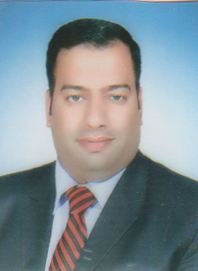 الاســــــــــــم   : حيدر عباس عبد محمد الكعبيتاريخ الميـلاد  :11/10/1978	الحالة الزوجية :متزوجعـــــدد الأولاد  :   2الديـــــــــــانة   : مسلمالتـخـصــص    : محاسبة ماليةالوظيفة     :استاذ جامعي الدرجة العلمية :  مدرسعنوان العمل   :     كلية الادارة والاقتصاد/قسم المحاسبةهاتف العمل   :        07822026784الهاتف النقال  :      07822026784 البريد الإلكتروني : ( يكتب البريد الرسمي ) Hayderabbas78@gmail.comأولاً : المؤهلات العلمية .ثانياً : التدرج الوظيفي .ثالثاً : التدريس الجامعي .رابعاً : المقررات الدراسية التي قمت بتدريسها.خامسا: المؤتمرات والندوات العلمية التي شارك فيها.سادسا : الأنشطة العلمية الاخرى (الدورات التدريبية). سابعا: المشروعات البحثية فى مجال التخصص لخدمة البيئة والمجتمع أو تطوير التعليم .ثامناً: كتب الشكر ، الجوائز  و شهادات التقدير.تاسعاً :اللغــات .عربي              انكليزي          ملحوظة : يتم تسليم نسخة على   CD  الدرجة العلميةالجامعةالكليـــة التاريخبكالوريوسجامعة القادسيةكلية الادارة والاقتصاد2003الماجستيرجامعة بهاراتي/بونة- الهندكلية التجارة2014الدكتوراهأخرىتالوظيفةالجهةالفترة من - الى1محاسب ومدقق  كلية تربية المثنى/جامعة القادسية1/11/2003-30/6/20072مدير قسم الرقابة والتدقيق الداخليرئاسة جامعة المثنى30/6/2007-21/6/20113مدقق كلية الادارة والاقتصاد22/6/2011-3/8/20114 محاسبكلية العلوم4/8/2011-1/5/20125محاسب رئاسة الجامعة2/5/2012-16/11/20146استاذ جامعي كلية الادارة والاقتصاد16/11/2014 ولغاية هذا التاريخ حيث تسنمنتالجهة  (المعهد / الكلية)الجامعةالفترة  من - الى1استاذ جامعي كلية الادارة والاقتصاد16/11/2014 ولغاية هذا التاريخ  2تالقســـمالمـــــادةالسنـــــة1		قسم العلوم المالية والمصرفية		محاسبة تكاليف2014-20152 قسم المحاسبةمحاسبة متخصصة2014-20153قسم المحاسبةمحاسبة تكاليف/محاسبة انكليزي2015-20164قسم العلوم المالية والمصرفيةمحاسبة تكاليف/محاسبة تكاليف وادارية انكليزي2016-2017-20185قسم ادارة الاعمالمبادئ محاسبة/محاسبة تكاليف/تجارة الالكترونية2018-20196قسم المحاسبة/ قسم ادارة الاعمالمحاسبة تكاليف2019-2020تالعنوان السنــة مكان انعقادهانوع المشاركة 
( بحث / بوستر حضور)1ج       جامعة بهاراتي/بونة-الهند2013الهندمش	مشارك2ج       جامعة بهاراتي/بونة-الهند2014الهندب            باحث3جامعة بونة2014الهندمشارك4ج       جامعة بهاراتي/بونة-الهند2015الهندب            باحث5نقابة المحاسبين والمدققين2015بغداد            باحث6ج	      جامعة محمد الابراهيمي2015         	الجزائر             باحث7جامعة كربلاء              2015العراق          مشارك8جامعة بونة2015الهندباحث9ج       جامعة بهاراتي/بونة-الهند2016الهندب            باحث10جامعة كربلاء2016العراقباحث11جامعة كربلاء2017العراقباحث12جامعة كربلاء2018العراقمشارك13الكلية التقنية الفرات الاوسط2018العراقمشارك14الجامعة العراقية2018العراق باحث15الكلية التقنية الادارية-بغداد2019العراقمشارك16جامعة كربلاء2019العراقمشارك17مؤتمر اسنطبول2020تركيا باحث18ندوة علمية في كلية الادارة والاقتصاد2015جامعة المثنىباحث19ندوة علمية في كلية الادارة والاقتصاد2015جامعة القادسيةباحث20ندوة علمية في كلية الادارة والاقتصاد2016جامعة المثنىباحثاسم الدورة مكان انعقادهاسلم رواتب 2004		جامعة القادسية-رئاسة الجامعة سنة 2004نظام السلف والمقاولات وزا	وزارة التعليم العالي والبحث العلمي سنة 2006المعايير المحاسبيةن      نقابة المحاسبين والمدققين عام 2006موازنة البرامج والاداء             لبنان سنة 2009الفساد المالي والاداري           لبنان 2010تقييم الموجودات الثابتة           الكلية التقنية الادارية-بغداد 2012السلف والامانات		الجامعة التكنلوجيا –بغداد 2011دورة طرائق التدريس        جامعة المثنى -2014تأسم البحثمحل النشرالسنة1    1حوكمة الشركات وجودة المعلومات المحاسبية :مدخل معاصر للاصلاح المالي والاداريمجلة المثنى           20152علا        علاقة نظام الحوكمة وجودة التدقيق الداخلي واثرها في محاربة الفساد المالي والاداري          مجلة الكوت          20163            تأثير جودة التدقيق الداخلي على كفاءة وتحسين مشاريع الموازنة الاستثمارية            مجلة المثنى            2016          20164              أطار مقترح لتطبيق الموازنة الصفرية لتطوير الاداء المالي           مجلة المثنى            2016          20165دور التجارة الالكترونية وجودة المعلومات المحاسبية في الحد من حالات الغش والتلاعبمجلة كربلاء2016نظام موازنة الاساس الصفري ودوره في تفعيل الانفاق الحكوميمجلة المحاسب2016دور مستخدمي المعلومات المحاسبية في تحقيق رضا الزبون في ظل استخدام المحاسبة الرشيدةمجلة مدينة العلم2018دور المحاسبة الابداعية في ظل نظام الحوكمة في مكافحة الغش والتلاعبمجلة دنانير2017مدى ملائمة مناهج التعليم الضريبي في ترسيخ حقوق والتزامات المكلفين والحد من التهرب الضريبي مجلة كربلاء2017استخدام موازنة البرامج والاداء اداة للتخطيط والرقابة في الوحدات الحكوميةمجلة المثنى2018تحليل العلاقة بين تقارير المدقق الخارجي وضعف نظام الرقابة الداخلية في ضوء استخدام المعايير المحاسبيةمجلة تنمية الرافدين2018التكامل بين اساليب المحاسبة الابتكارية ونظم توزيع التكاليف الخدمية ودورها في تخفيض تكلفة المنتوج مجلة بابل2019اهمية ادلة الاثبات وجودة التدقيق في عملية الاصلاح المالي والاداري في المؤسسات الحكوميةمؤتمر جامعة جيهان2018تتحليل العلاقة بين التسويق متعدد اللغات والتجارة الالكترونية في جذب المستهلكمجلة دنانير2018مناهج التعليم المحاسبي واثرها في الجانب العلمي والعملي للمحاسبين في المؤسسات الحكوميةمجلة دنانير2018اثر جودة المعلومات المحاسبية والافصاح المالي للقوائم في تفعيل المحتوى الاعلامي للتقارير المالية للشركات مجلة المثنى 2017الالمسؤولية المهنية للمدقق الداخلي واثرها في الحد من ظاهرة الفساد المالي والاداري مجلة المثنى 2017اثر استراتيجية مراحل رأس المال المخاطر في تطوير الشراكة بين القطاعين العام والخاصمجلة تكريت2018دور تطبيق الاستثمار التعليمي واثره في جذب التمويل الخارجي وزيادة فاعلية الموازنة للمؤسسات التعليم العاليمجلة مدينة العلم2018دور التزام منظمات المجتمع المدني واثرها على متطلبات الافصاح المحاسبي وجودة المعلومات المحاسبية في عملية اتخاذ القرارمجلة الانبار2017استخدام بطاقة الاداء المتوازن في تقييم الاداء المهني للمحاسبين والمدققين اداة مكافحة الفساد الاداري والماليووقائع مؤتمر مجلة2017دور الازمات في تهديد الامن الغذائي العالمي وفي العراقمجلة العراقية2018تكتاب الشكر أو الجائزة أو شهادة التقديرالجهة المانحةالسنة1شكر وتقدير عميد كلية تربية المثنى20032شكر وتقدير		عميد كلية تربية المثنى20043شكر وتقديرمساعد رئيس جامعة القادسية20054شكر وتقديرعميد كلية تربية المثنى20065شكر وتقديرعميد كلية تربية المثنى20076شكر وتقدير           رئيس جامعة القادسية20067شكر وتقديررئيس جامعة المثنى20078شكر وتقديررئيس جامعة المثنى20089شكر وتقديررئيس جامعة المثنى200810شكر وتقديررئيس جامعة المثنى200811شكر وتقديررئيس جامعة المثنى200912شكر وتقديررئيس جامعة المثنى200913شكر وتقديررئيس جامعة المثنى200914شكر وتقديررئيس جامعة المثنى201015شكر وتقديررئيس جامعة المثنى201016شكر وتقديررئيس جامعة المثنى201017شكر وتقديررئيس جامعة المثنى201118شكر وتقديررئيس جامعة المثنى201119شكر وتقديررئيس جامعة المثنى201220شكر وتقديرعميد كلية الادارة والاقتصاد201521شكر وتقديرعميد كلية الادارة والاقتصاد201522شكر وتقديرعميد كلية الادارة والاقتصاد201623شكر وتقديرعميد كلية الادارة والاقتصاد201624شكر وتقديرعميد كلية الادارة والاقتصاد201625شكر وتقديرعميد كلية الادارة والاقتصاد201726شكر وتقديرعميد كلية الادارة والاقتصاد201827شكر وتقديرعميد كلية الادارة والاقتصاد201928شكر وتقديررئيس جامعة المثنى201629شكر وتقديررئيس جامعة المثنى2018شكر وتقديرعميد كلية الادارة والاقتصاد /تكريت2017